STRUTTURA DIDATTICA SPECIALE DI LINGUE E LETTERATURE STRANIERE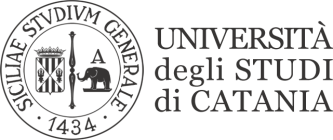                                                               RAGUSALINGUA E TRADUZIONE PORTOGHESE IINOME DOCENTE (MARIA DA GRAÇA GOMES DE PINA)II SESSIONEPROVA SCRITTA DEL 03 GIUGNO 2020INSERIRE RISULTATI INDICANDO LA MATRICOLAY62000764 = 18/30DATA PUBBLICAZIONE03 GIUGNO 2020